Říjen – broučkova pařezová chaloupkaBrouček na poliMít povědomí o životě na poli, přínos pro člověkaZnát a pojmenovat polní plodiny, práce na poliRozvoj předčtenářské gramotnosti, práce s knihouSeznámení s pohádkou „O veliké řepě“ - dramatizace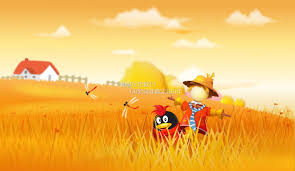 Tabulkový výtah týdenního plánuKomunitní kruhy a motivace dětíOtázky k tématu:Jaká zvířátka žijí na poli?¨Jaké plodiny rostou na poli?Jaký dopravní prostředek na poli můžeme vidět? (traktor, kombajn,..)Jakou barvu může mít řepa? Co se vyrábí z kukuřice?¨K čemu využíváme brambory?¨K čemu je dobrá mrkev?¨K čemu se využívá slunečnice?Jaké náčiní je potřeba k práci na poli?¨Jakou barvu má řepa, ředkvička, mrkev, kukuřice, brambora, zelí, salát, květák…Čím se živí myši?Znáš nějakého ptáka, který se na poli pohybuje?¨Můžeme jen tak z pole trhat plodiny?Kam jdou všechny ty plodiny, které na poli vyrostou?Hádanky:Vodě češe vlásky, dělá z ní provázky. (déšť)Dva černí berani, venku se prohání, jen do sebe růžkem strčí, hned z nich proudem voda crčí. (mraky)Motivační činnosti: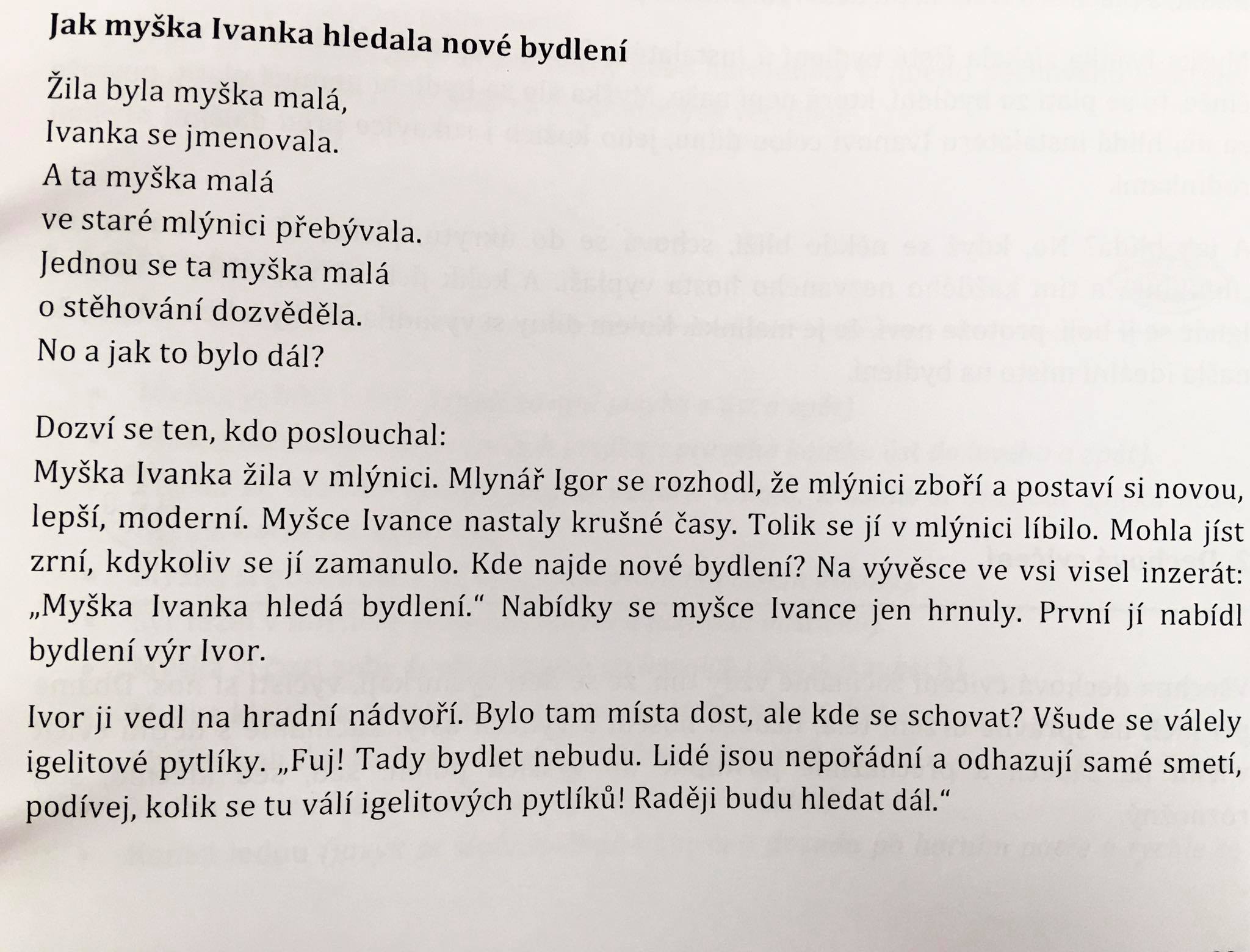 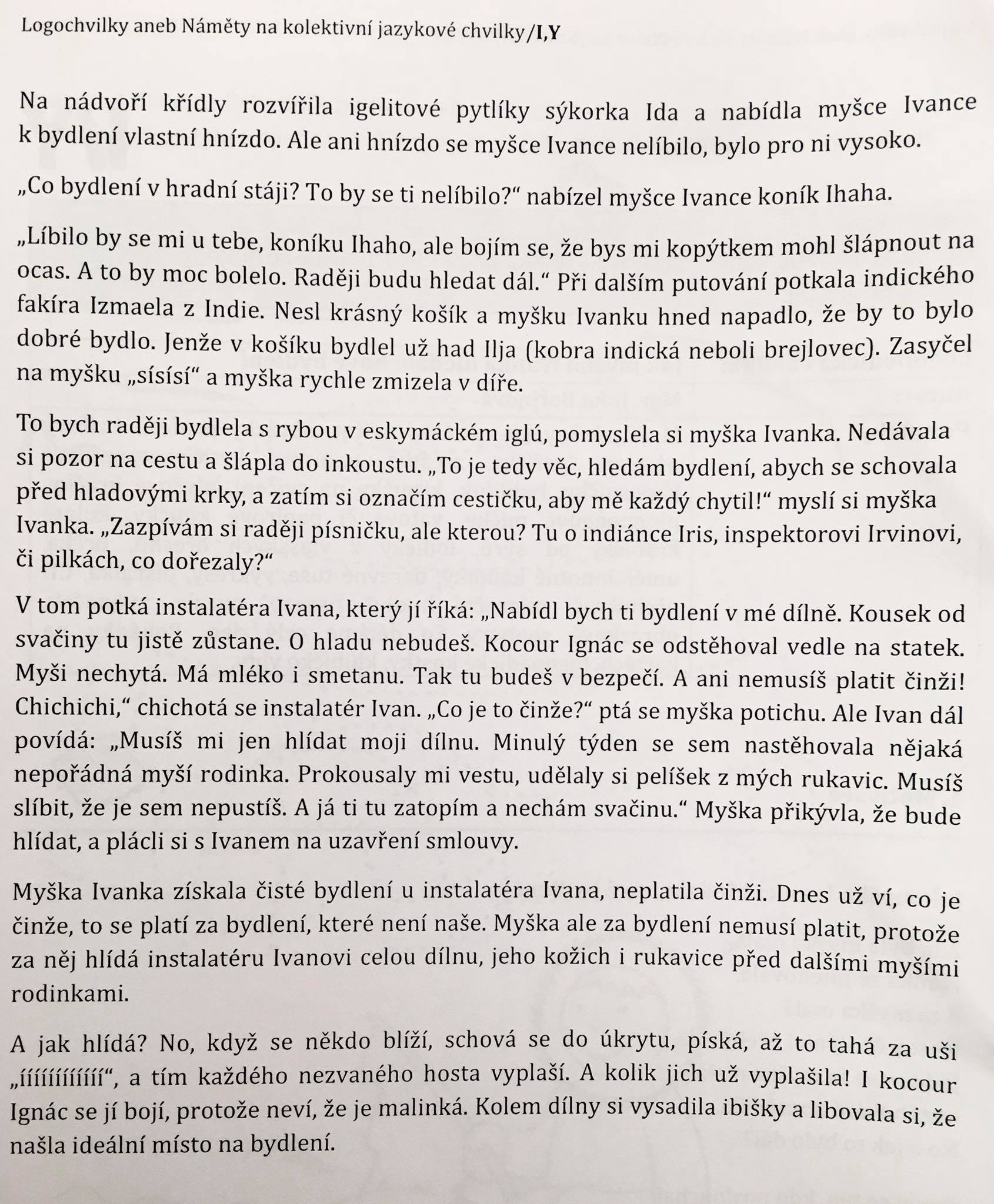 Pohybové aktivity a hry„Házení horkého bramboru“ – děti stojí v kruhu a co nejrychleji si posílají míč p směru hodinových ručiček, a to za hudby z CD přehrávače (volíme nějakou energickou dětskou hudbu), když učitelka hudbu stopne, posílání míče se zastaví a vypadává ten, kterému míč zůstal v ruce, později si děti míč náhodně hází – rozvoj pozornosti, rychlosti, rozvoj sluchového vnímání, nácvik hodu a úchopu míče„Na člověka a myšku“ – obdoba hry na „Mrazíka“ – zvolíme jednoho „Člověka“, ten se v určitém časovém limitu pokouší pochytat co nejvíce myšek, chycená myška však chytá člověka za ruku a další myšku chytají spolu, takto děti pokračují do chvíle, kdy se drží všichni za ruce „Tahání řepy“- děti se spravedlivě rozdělí do dvou skupin, učitelka doprostřed lana nalepí předem nakreslený obrázek červené řepy, na zem vytvoří čáru a řepu na ni položí, každou skupinu dětí dá na jeden konec lana a děti se přetahují o řepu, vyhrává skupina, která získá řepu na svou stranu nebo alespoň skupina, která á řepu na své straně nejdéle – předchází motivace v podobě pohádky „O řepě“„Bramborová bitva“- učitelka rozdělí děti na dvě skupiny, prostory herny rozdělí lanem na dvě stejně velké poloviny a dá dětem k dispozici barevné míčky, děti se snaží v krátkém časovém intervalu dostat co nejvíce „brambor (míčků) na stranu protivníka. Po vypršení časového limitu prohrává družstvo, které má na své straně VÍCE míčků – děti procvičují </>/=Výtvarné a pracovní činnosti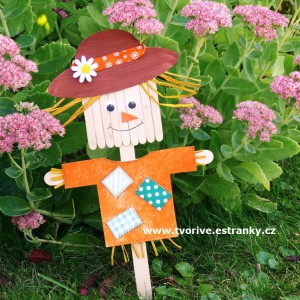 StrašákBarevné čtvrtkyFixRazidlaLepidloNůžkyDřevěné špachtleMyška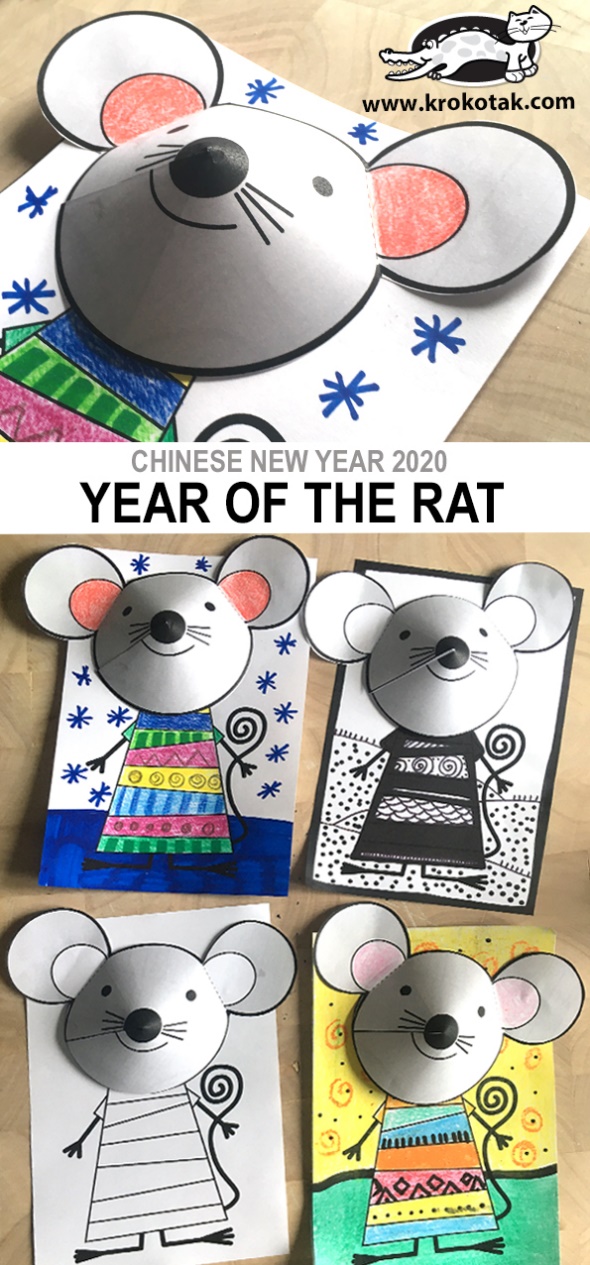 Šedé čtvrtkyLepidloNůžkyFixZásobníček říkadel, básniček a písniček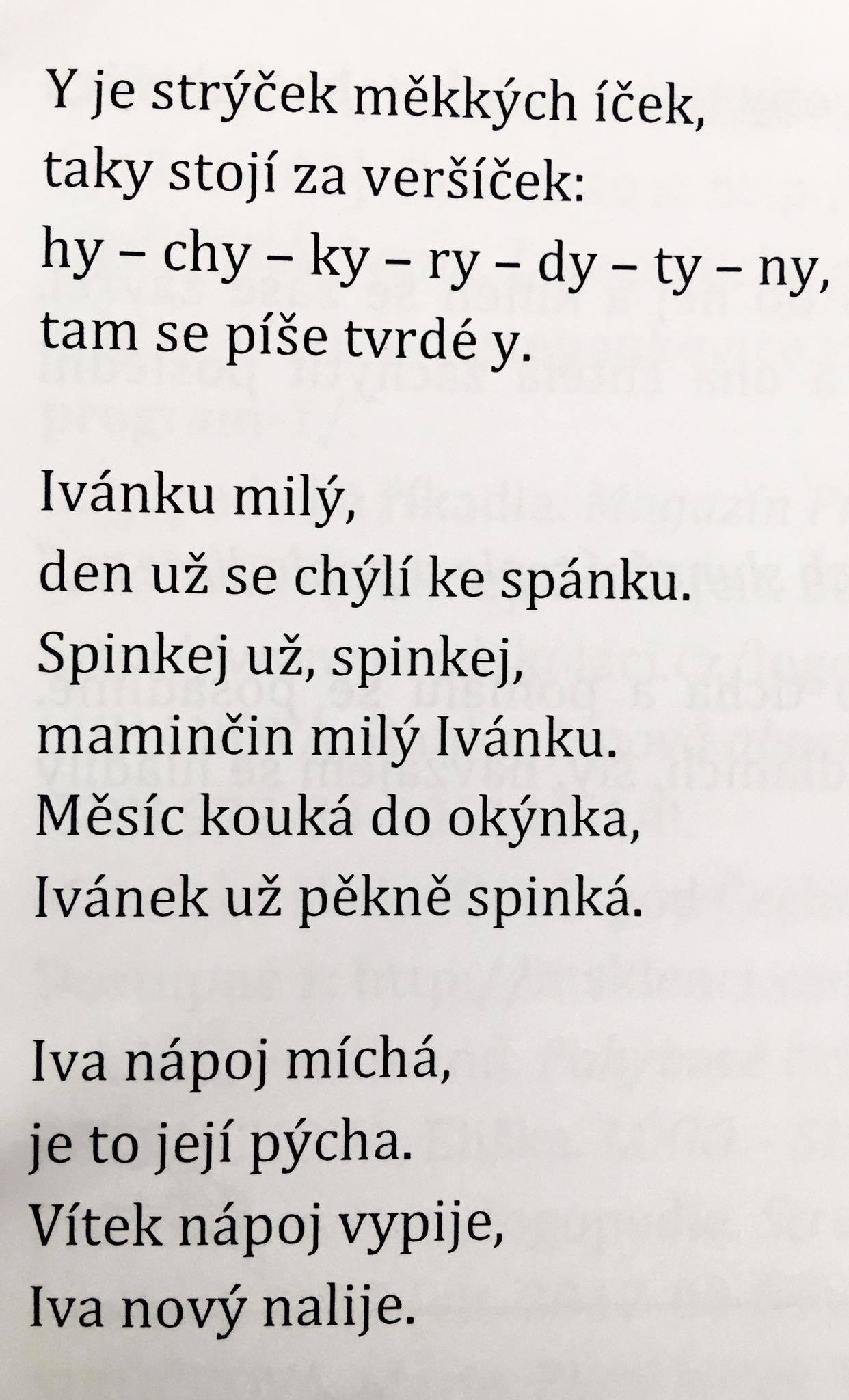 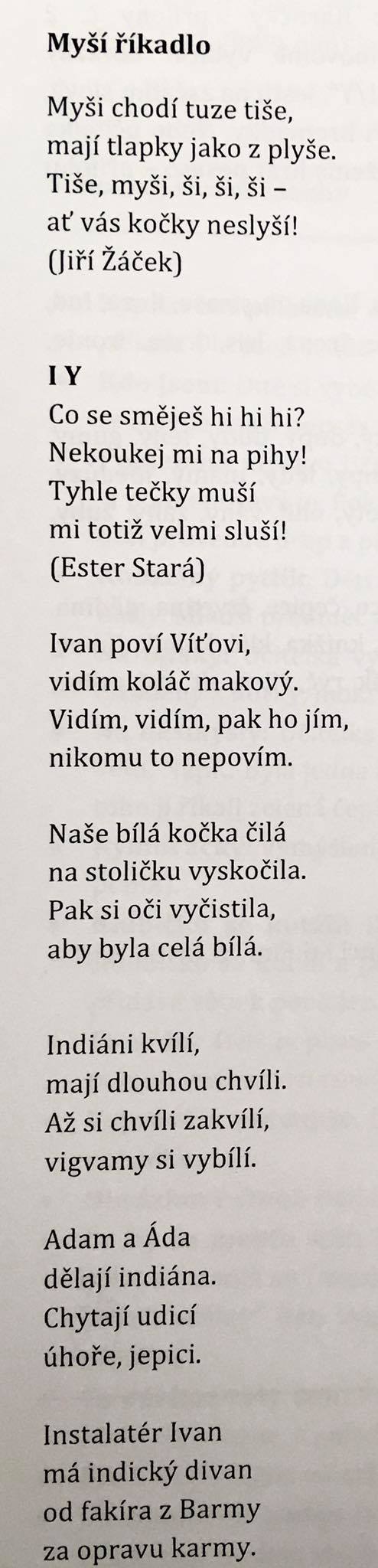 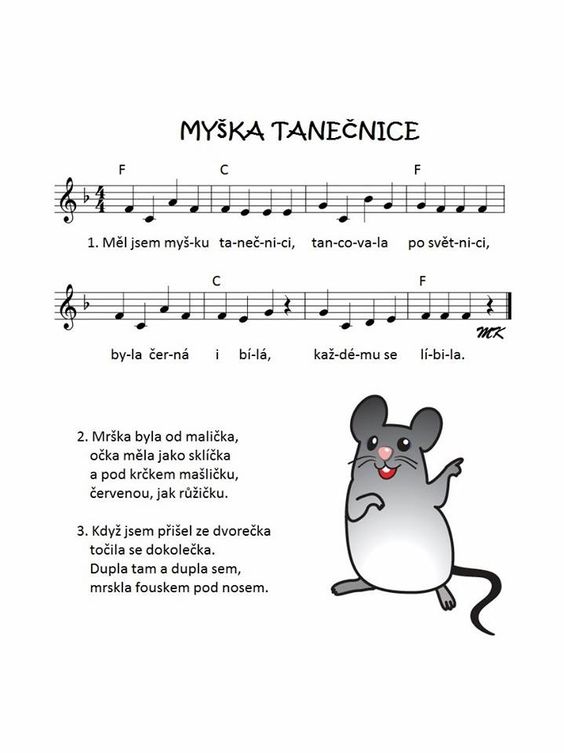 Pracovní listy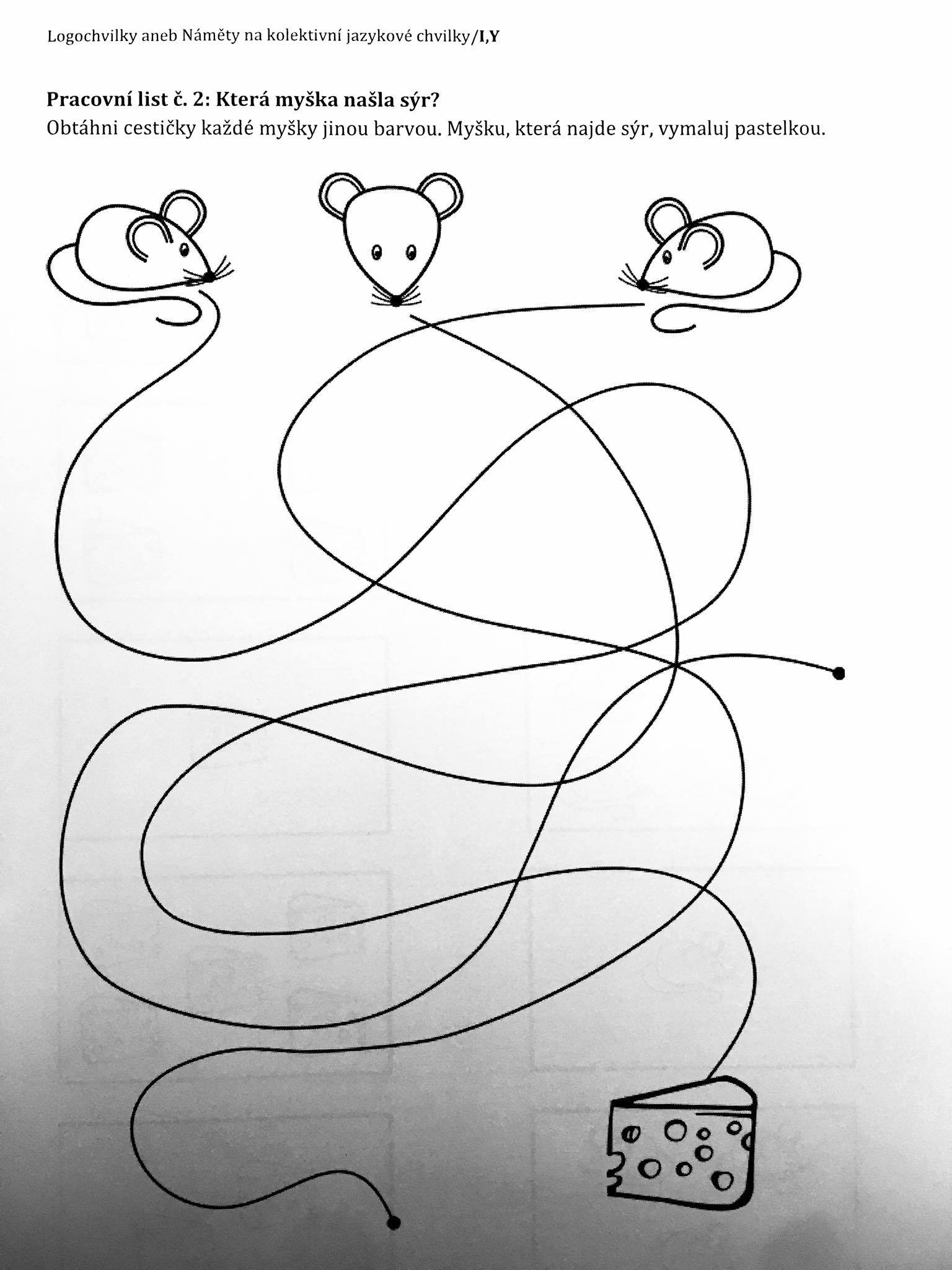 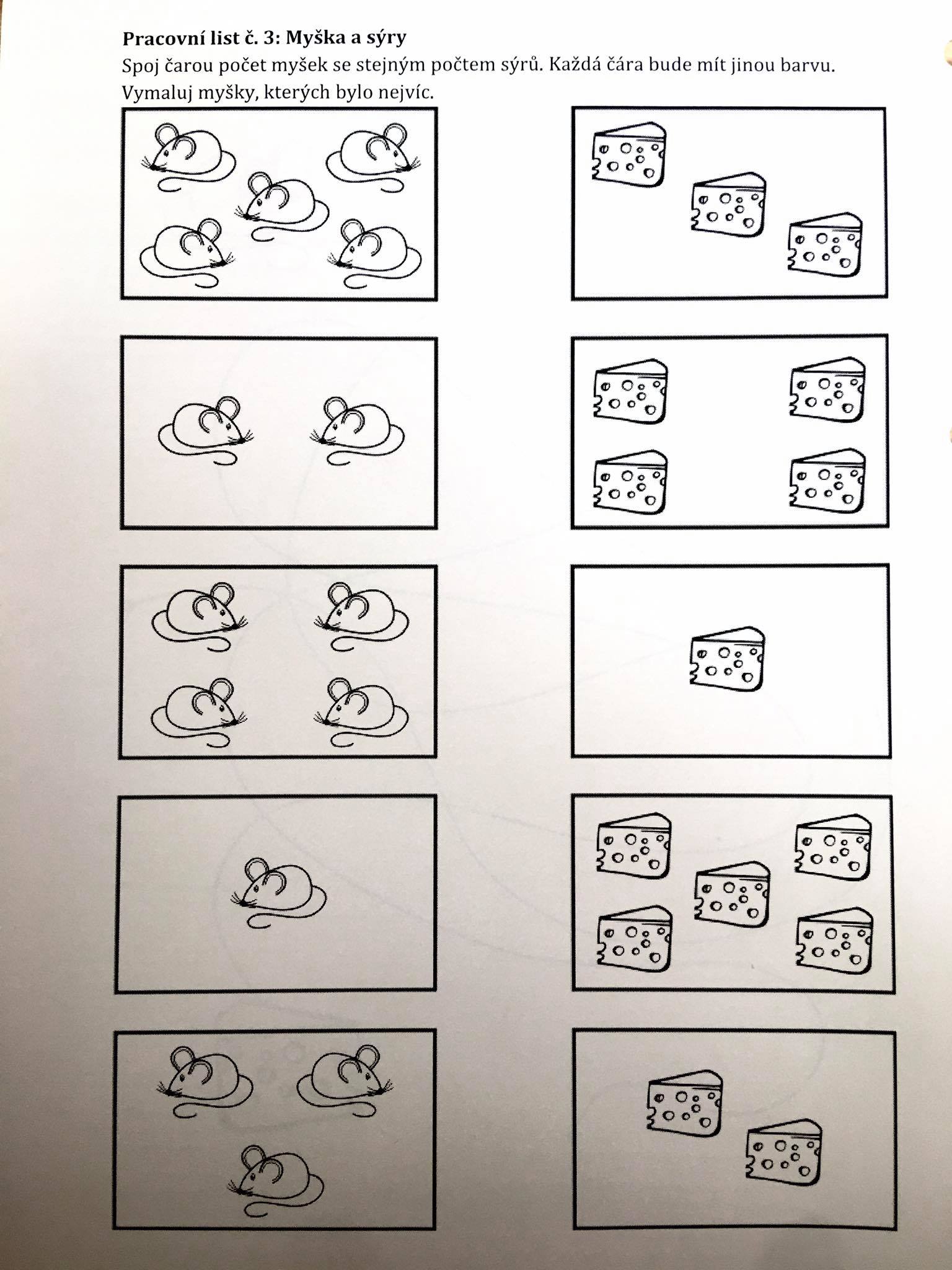 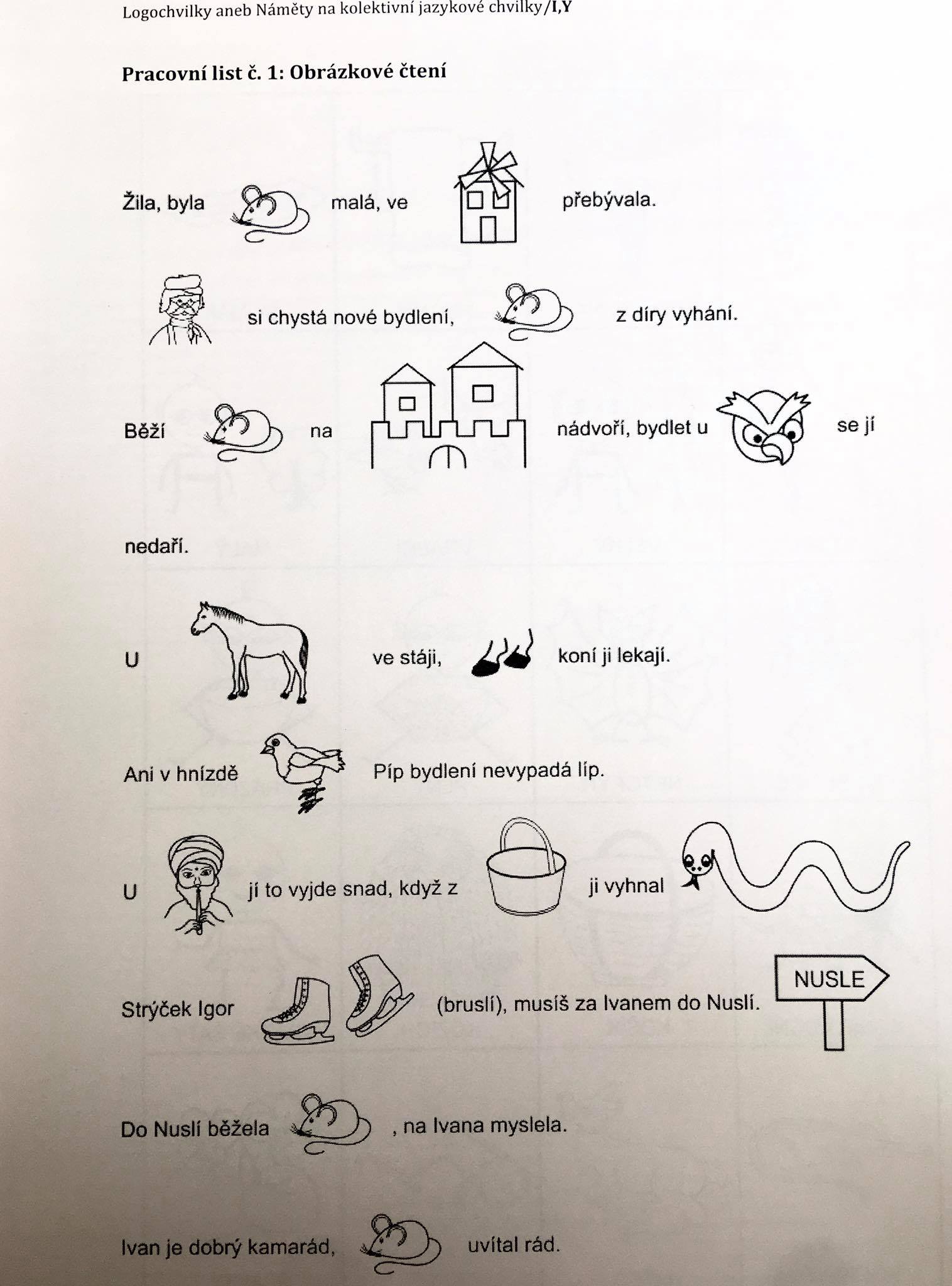 Logopedie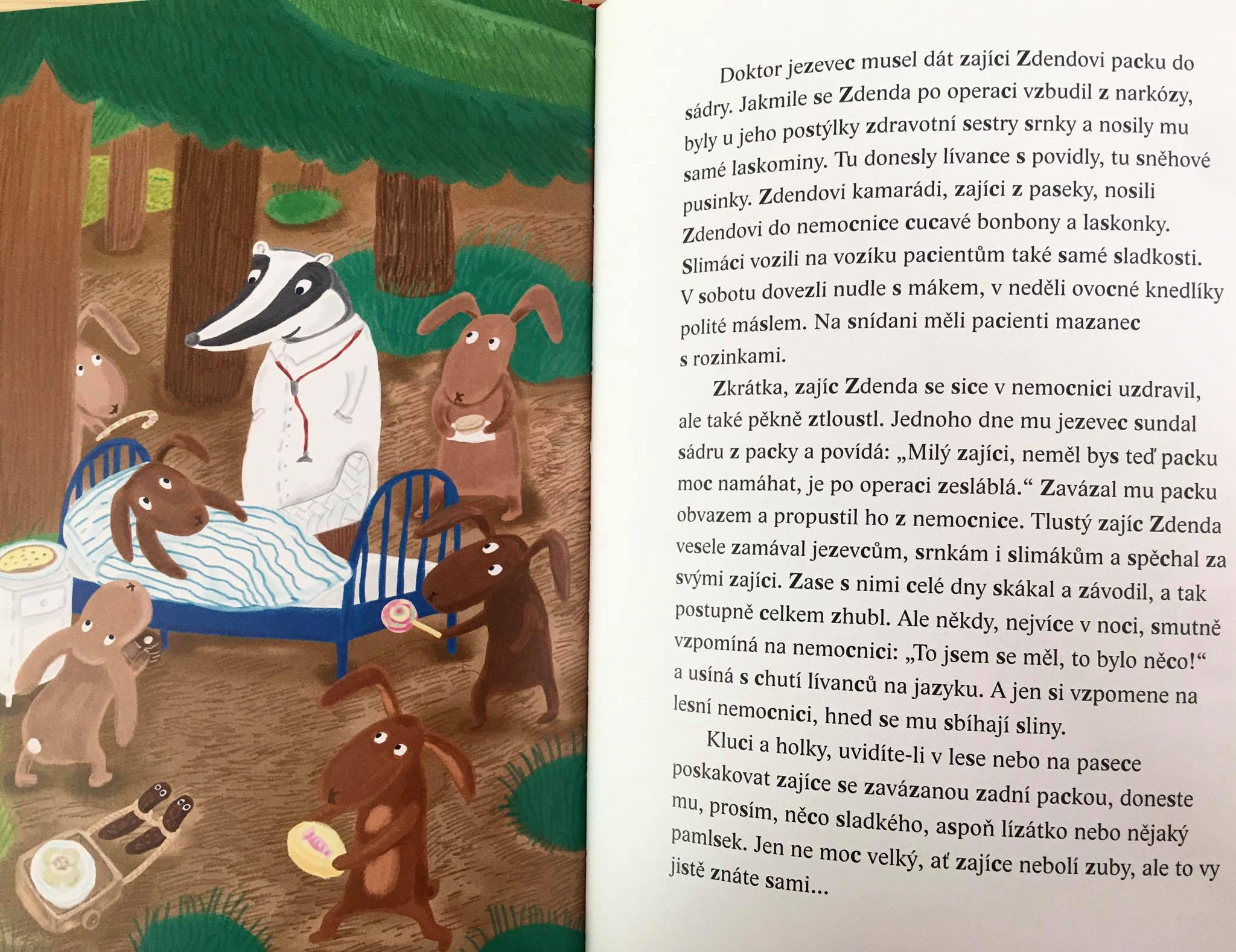 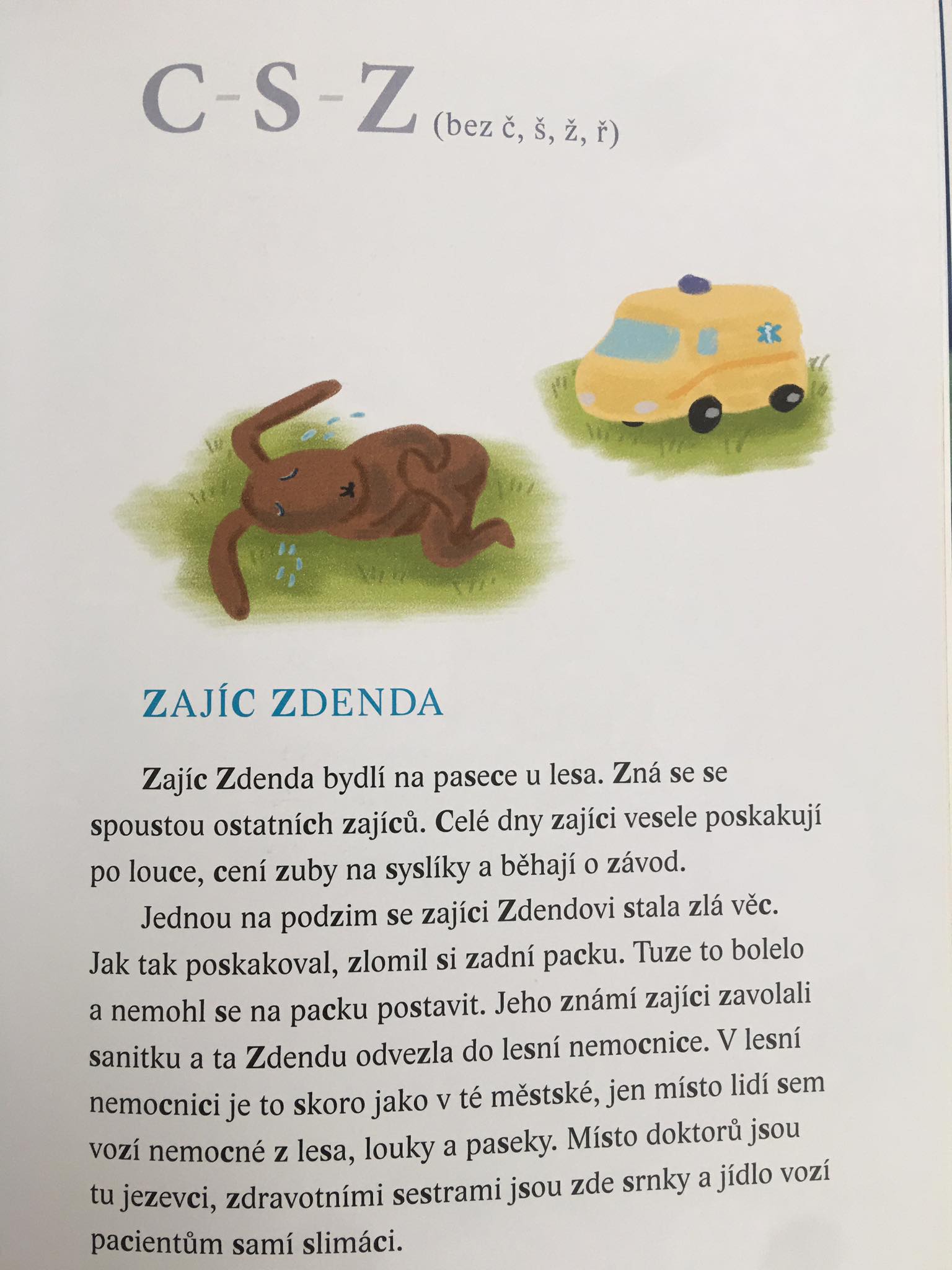 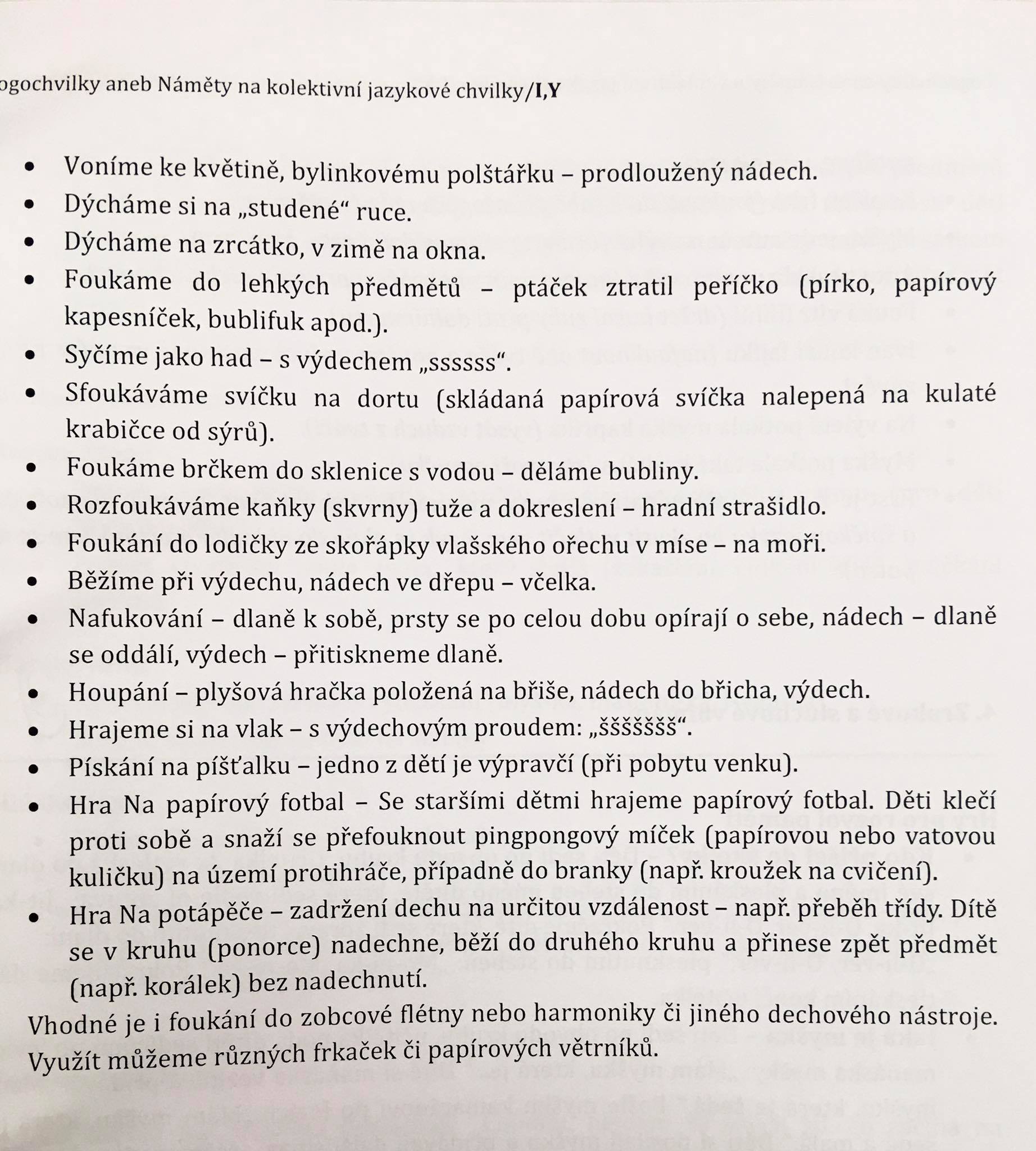 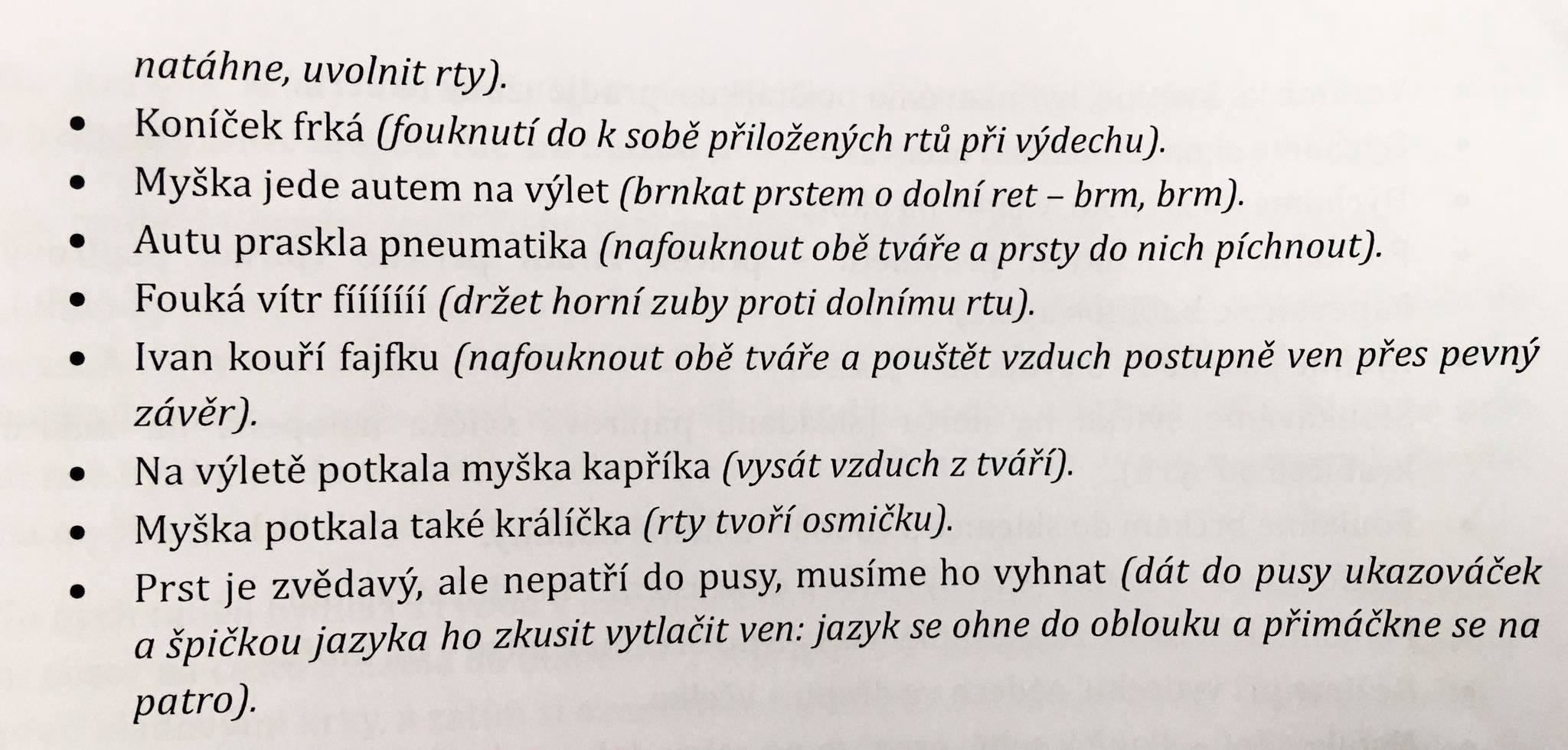 činnostpoznámkyPONDĚLÍRČ: prohlížení dětských knih a leporel, hry v koutcích aktivit, volné kreslení u stolečků, stavby z kostek. Skládání baby puzzlíKK: Přivítání nového týdne, přivítání kamarádů, seznámení dětí s tématem týdne – jednoduché shrnutí týdenního plánu, analýza aktuálního počasí, povídání o plodinách rostoucích na poli  a jejich využití, povídání o zvířatech žijících na poliLogopedická chvilka: „Jak myška Ivanka hledala nové bydlení“ – logopedická pohádka – motivace, logopedická průpravná cvičení s myškouPH: „házení horkého bramboru“ – hra s míčem – nácvik hodu a chytání míče – rozvoj pozornostiVVČ: výroba strašáka – práce s lepidlem, rozvoj jemné motoriky HVČ: děti se učí píseň „Myška tanečnice“ s doprovodem klavíruÚTERÝRČ: Hry s Montessori prvky, prohlížení dětských knih, časopisů a leporel – pozorování polních zvířat, převážně hlodavců, hry v koutcích aktivitKK: přivítání nového dne, pozdravení kamarádů, povídání o poli, o polní zvěři, o plodinách rostoucích na poli a o jejich využití – doprovázeno demonstrací obrázkůPH: „Na člověka a myšku“ – obdoba hry na Mrazíka, rozvoj rychlosti a obratnostiTVČ: cvičení s padákem, protažení tělaHVČ: zpívání písně „Myška tanečnice“ s doprovodem klavíruDramatická chvilka: dramatizace pohádky „O veliké řepě“STŘEDARČ: volné hry v koutcích herny, stavby z lega, skládání puzzlí a stavebnic u stolečků, volné kreslení u stolečkůKK: přivítání nového dne, přivítání kamarádů, povídání o životě na poli, o polních plodinách a jejich využití – demostrace obrázků, povídání o pohádce „O veliké řepě“ a její dramatizacePH: „Tahání řepy“ – přetahování se o lano – porovnáván sil, spolupráce s vrstevníkyVVČ: Výroba myšky – práce s nůžkami, lepidlem a fixem – rozvoj jemné motoriky, nácvik manipulace s nůžkami a nácvik úchopu tužkyHVČ: zpívání písní s doprovodem klavíru dle přání dětí, zpívání písně „Myška tanečnice“ČTVRTEKRČ: hry s kostkami, volné hry v koutcích aktivit, prohlížení dětských knih a encyklopedií, modelování z kuličkové modelíny KK: uvítání nového dne, pozdravení kamarádů, zopakování naučených poznatků z celého týdne, práce s obrázkovými materiály, povídání o polních plodinách a jejich využití, třídění plodin (hraček z obchůdku) dle toho, zda rostou na poli, či nikoliv – jejich popis (velikost, barva, tvar), povídání o pohádce „O veliké řepě)PH: „Bramborová bitva“ – rozvoj spolupráce, rychlosti a obratnostiTVČ: protažení těla s barevnými míčky, trénování hodu a úchopu červeného míče (představuje řepu)HVČ: zpívání písně „Myška tanečnice“, hlasová hygiena – rozezpíváníPÁTEKRČ: hry v koutcích aktivit na běžné životní role a povolání – hry na lékaře, prodavače, strážníky, hasiče, průvodčí, aj.KK: rekapitulace naučených poznatků z průběhu týdne, vyjmenování plodin rostoucích na poli, popis jejich využití, povídání o zvířatech žijících na poli, práce s obrázkovými materiály, vyjmenování oblíbených aktivit z průběhu týdne, hodnocení týdne dětmi, zhodnocení týdne učitelkou – rozvoj řečových schopností a ucelenosti mluveného projevuPH: výběr PH z průběhu týdne dle volby dětíHVČ: Zpívání písně „Myška tanečnice“ s pohybem, zpívání písní s doprovodem klavíru dle přání dětí – rytmizace na Orffovy nástroje